§807.  Delegation by trustee1.  Delegation.  A trustee may delegate duties and powers that a prudent trustee of comparable skills could properly delegate under the circumstances. The trustee shall exercise reasonable care, skill and caution in:A.  Selecting an agent;  [PL 2003, c. 618, Pt. A, §1 (NEW); PL 2003, c. 618, Pt. A, §2 (AFF).]B.  Establishing the scope and terms of the delegation, consistent with the purposes and terms of the trust; and  [PL 2003, c. 618, Pt. A, §1 (NEW); PL 2003, c. 618, Pt. A, §2 (AFF).]C.  Periodically reviewing the agent's actions in order to monitor the agent's performance and compliance with the terms of the delegation.  [PL 2003, c. 618, Pt. A, §1 (NEW); PL 2003, c. 618, Pt. A, §2 (AFF).][PL 2003, c. 618, Pt. A, §1 (NEW); PL 2003, c. 618, Pt. A, §2 (AFF).]2.  Agent's duty to trust.  In performing a delegated function, an agent owes a duty to the trust to exercise reasonable care to comply with the terms of the delegation.[PL 2003, c. 618, Pt. A, §1 (NEW); PL 2003, c. 618, Pt. A, §2 (AFF).]3.  Liability of trustee.  A trustee who complies with subsection 1 is not liable to the beneficiaries or to the trust for an action of the agent to whom the function was delegated.[PL 2003, c. 618, Pt. A, §1 (NEW); PL 2003, c. 618, Pt. A, §2 (AFF).]4.  Agent submits to jurisdiction.  By accepting a delegation of powers or duties from the trustee of a trust that is subject to the law of this State, an agent submits to the jurisdiction of the courts of this State.[PL 2003, c. 618, Pt. A, §1 (NEW); PL 2003, c. 618, Pt. A, §2 (AFF).]5.  Review of agent.  Upon petition of a qualified beneficiary, after notice to all qualified beneficiaries, the trustee and the agent of the trustee, the court may review the employment of any agent by the trustee and the reasonableness of the agent's compensation.  Any agent who is found to have received excess compensation from a trust may be ordered to make appropriate refunds.[PL 2003, c. 618, Pt. A, §1 (NEW); PL 2003, c. 618, Pt. A, §2 (AFF).]SECTION HISTORYPL 2003, c. 618, §A1 (NEW). PL 2003, c. 618, §A2 (AFF). The State of Maine claims a copyright in its codified statutes. If you intend to republish this material, we require that you include the following disclaimer in your publication:All copyrights and other rights to statutory text are reserved by the State of Maine. The text included in this publication reflects changes made through the First Regular and First Special Session of the 131st Maine Legislature and is current through November 1. 2023
                    . The text is subject to change without notice. It is a version that has not been officially certified by the Secretary of State. Refer to the Maine Revised Statutes Annotated and supplements for certified text.
                The Office of the Revisor of Statutes also requests that you send us one copy of any statutory publication you may produce. Our goal is not to restrict publishing activity, but to keep track of who is publishing what, to identify any needless duplication and to preserve the State's copyright rights.PLEASE NOTE: The Revisor's Office cannot perform research for or provide legal advice or interpretation of Maine law to the public. If you need legal assistance, please contact a qualified attorney.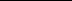 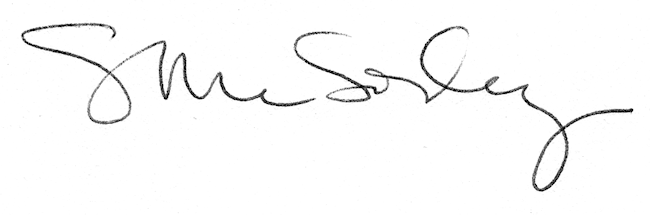 